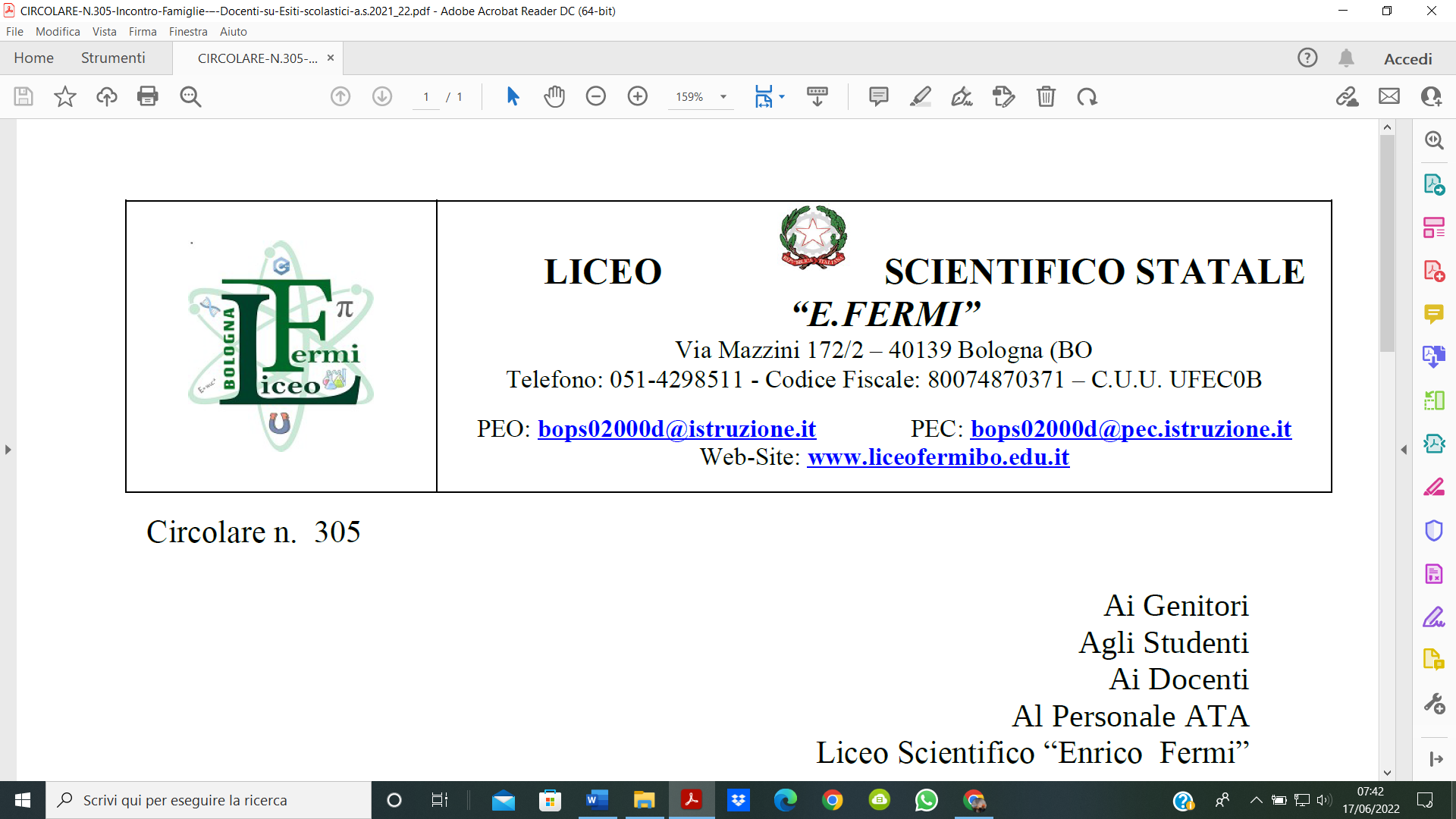 “LAVORO ESTIVO”Si invitano tutti gli studenti a svolgere completamente gli esercizi elencati in tabella su un apposito quaderno, al fine di poter affrontare nel migliore modo possibile l’inizio dell’anno scolastico prossimo e spero anche il test d’ingresso che potrà svolgersi nei primi giorni di scuola..Gli allegati sono inviati alla Marchetti Susanna.Auguro a tutti buone vacanze e ci vediamo a settembre.Bologna 20.06.2023						Prof Giovanni PettinatoDisciplinaClasseTipologia studenteCompiti dal libro di testoCompiti dal libro di testoFisica2DAmmesso classe successivaProgramma svoltoEsercizi del:cap 5 pag 160-164; cap 6 pag 193-196; cap 7 pag 235-238; cap8 pag 279-282; cap 9 pag 324-328;cap 11 pag 435-438.Esercizi indicati negli allegati (solo metà di quelli a due pallini)